О присвоении адреса     Согласно  статьи 11 главы 2 Закона Республики Коми от 20.11.2006 года № 115-РЗ «О порядке решения вопросов административно-территориального и муниципального устройства, о наименованиях географических и иных объектов в РК» (в редакции Закона РК от 27.12.2006 года № 144-РЗ), Постановления Правительства РФ от 19 ноября 2014 г. № 1221 «Об утверждении правил присвоения, изменения и аннулирования адресов», администрация сельского поселения «Пезмег»,   П О С Т А Н О В Л Я Е Т:  Присвоить адрес земельному участку, расположенному по адресу:  Республика Коми, Корткеросский район, с.Пезмег, ул.Озерная, участок № 20 с кадастровым номером 11:06:3701003:200, следующий адрес:                        168041,  Российская Федерация, Республика Коми, Корткеросский муниципальный район, сельское поселение «Пезмег», с.Пезмег, ул.Озерная, 55.Настоящее постановление вступает в силу  со дня принятия. И.о.главы сельского поселения «Пезмег»                           С.И.КыневаШУÖМШУÖМ ПОСТАНОВЛЕНИЕ ПОСТАНОВЛЕНИЕ         от 18 февраля 2020 года                 № 08(Республика Коми, Корткеросский район, Пезмег) (Республика Коми, Корткеросский район, Пезмег) 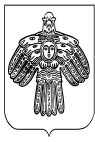 